Eğeleme esnasında parçanın çalışan üzerine düşmemesi için iş parçası mengeneye iyice bağlanmalıdır, Eğe sağ el ile tutulur (bu elin dört parmağı alttan, başparmağı da üstten olmak üzere eğe sapı kuvvetlice  tutulduktan sonra eğenin dişli kısmı iki el yardımıyla sürtülür), Eğelemede, kolların çabuk yorulmaması için vücudun hareketi kolların ritmine uydurulur, Daima saplı eğe kullanılır, Eğelemede ellerin mengene ağızlarına çarpmamasına dikkat edilir, Eğe talaşlarının göze gelmemesi için üfleyerek değil, fırça ile temizlenir, Eğe mengenede bağlı olan iş parçasının üzerinde bırakılmaz, Eğeler sertleştirilmiş metalden yapıldığı için çok kırılgan olup çarpıldığında kırılarak kopan parça bir kazaya sebep olabileceğinden darbeli çalışmalardan kaçınılmalıdır. 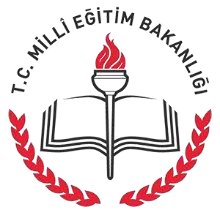 SAMSUN İL MİLLİ EĞİTİM MÜDÜRLÜĞÜ…………………………….. MüdürlüğüDoküman No	: TL-07Yayın No	: 01Yayın Tarihi  	: … / … / 201..Revizyon Tarihi	: … / … / 201..Revizyon Sayısı	: 00..Sayfa No	: 1/1Eğe ile Çalışma TalimatıDoküman No	: TL-07Yayın No	: 01Yayın Tarihi  	: … / … / 201..Revizyon Tarihi	: … / … / 201..Revizyon Sayısı	: 00..Sayfa No	: 1/1